DSWD DROMIC Report #23 on Typhoon “URSULA”as of 17 January 2020, 6PMSituation Overview“PHANFONE” entered the Philippine Area of Responsibility (PAR) on 23 December 2019 and was named “Ursula” as the 21st Philippine tropical cyclone for 2019. On 24 December 2019, “Ursula” intensified into a typhoon as it moved toward Eastern Visayas; hence, also affecting Northeastern Mindanao, Bicol Region, Central Visayas, CALABARZON, MIMAROPA and Western Visayas. On 28 December 2019, “Ursula” weakened into a Tropical Storm (TS) and exited PAR.Source: DOST-PAGASAStatus of Affected Families / PersonsA total of 791,913 families or 3,287,277 persons are affected in 3,077 barangays in Regions MIMAROPA, VI, VII, VIII and CARAGA (see Table 1).Table 1. Number of Affected Families / PersonsNote: All affected population in Region VII were pre-emptively evacuated and have returned home after the typhoon. Ongoing assessment and validation are continuously being conducted in other regions.Source: DSWD-FOs MIMAROPA, VI, VII, VIII and CaragaStatus of Displaced Families / PersonsInside Evacuation CentersThere are 262 families or 1,280 persons taking temporary shelter in 29 evacuation centers in Region VI (see Table 2).Table 2. Number of Displaced Families / Persons Inside Evacuation CentersNote: Ongoing assessment and validation are continuously being conducted.* Municipality of Libacao submitted justification letter regarding the decrease of number of EC.* Displaced families and persons in Sara, Iloilo transferred from Inside EC to Outside EC.Source: DSWD-FOs MIMAROPA, VI, VIII and CaragaOutside Evacuation CentersThere are 6,566 families or 31,699 persons currently staying with their relatives and/or friends (see Table 3).Table 3. Number of Displaced Families / Persons Outside Evacuation CentersNote: Ongoing assessment and validation are continuously being conducted. Source: DSWD-FOs MIMAROPA, VI, VII and VIIIDamaged HousesThere are 515,844 damaged houses; of which, 57,183 are totally damaged and 458,661 are partially damaged (see Table 4).Table 4. Number of Damaged HousesNote: Previously reported damaged houses in Region VII were removed from this table as ongoing validation of the affected population is still being conducted. Ongoing assessment and validation are continuously being conducted in other regions.Source: DSWD-FOs MIMAROPA, VI, VII and VIIIAssistance ProvidedA total of ₱95,890,728.32 worth of assistance was provided to the affected families; of which, ₱65,184,434.72 was provided by DSWD; ₱18,328,745.06 from LGUs; ₱765,500.00 and ₱11,612,048.54 from other private sectors (see Table 5).Table 5. Cost of Assistance Provided to Affected Families / PersonsSource: DSWD-FOs MIMAROPA, VI, VII and VIIISituational ReportsDSWD-DRMBDSWD-FO MIMAROPADSWD-FO VDSWD-FO VIDSWD-FO VIIDSWD-FO VIIIDSWD-FO Caraga*****The Disaster Response Operations Monitoring and Information Center (DROMIC) of the DSWD-DRMB is closely monitoring the effects of Typhoon Ursula and is coordinating with the concerned DSWD Field Offices for any significant updates.Prepared by:	JAN ERWIN ANDREW I. ONTANILLASReleasing OfficerPHOTO DOCUMENTATIONDSWD-FO VIII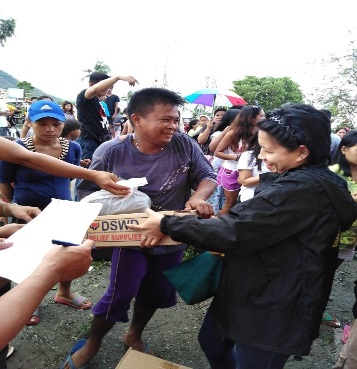 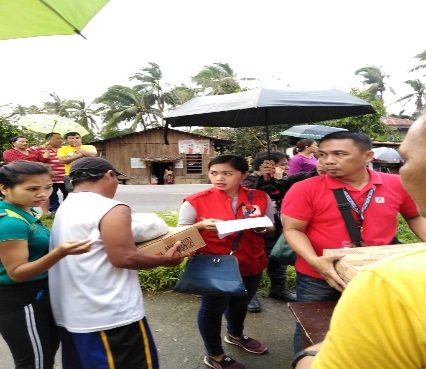 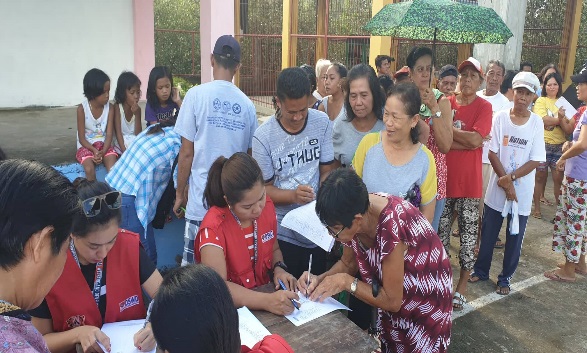 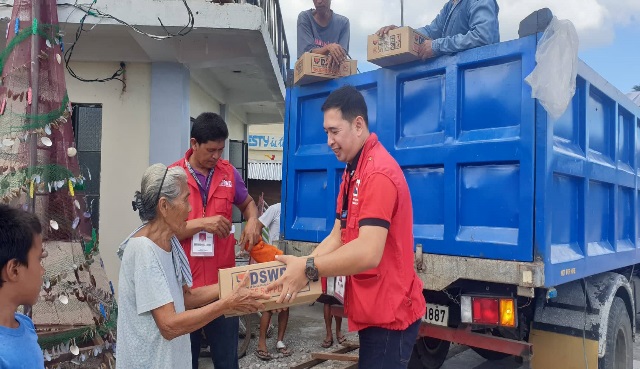 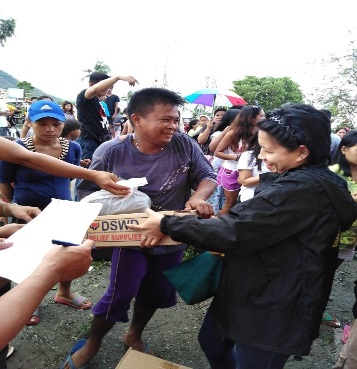 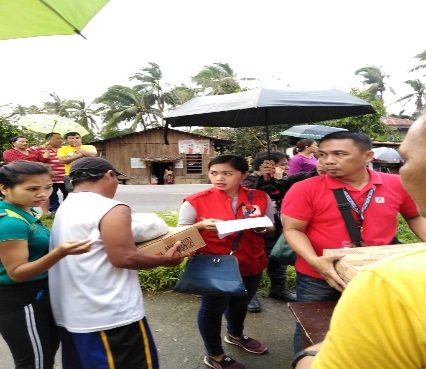 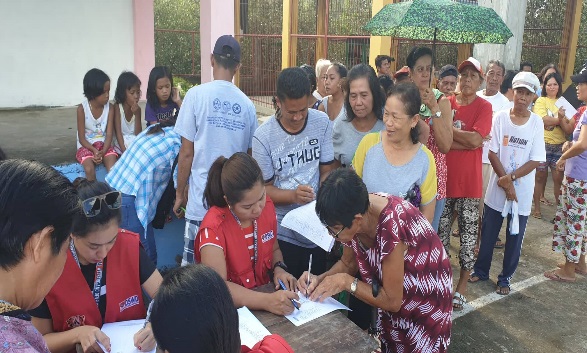 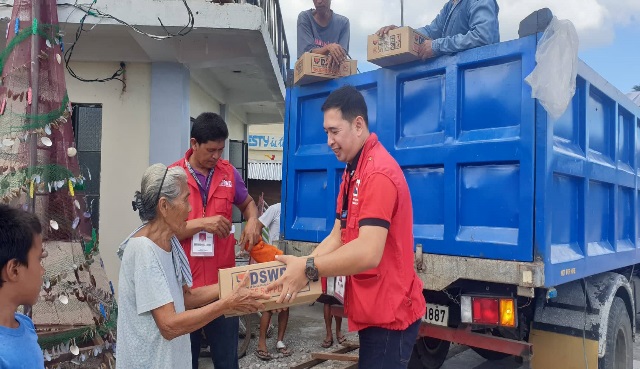 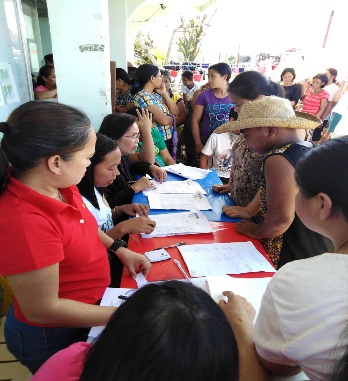 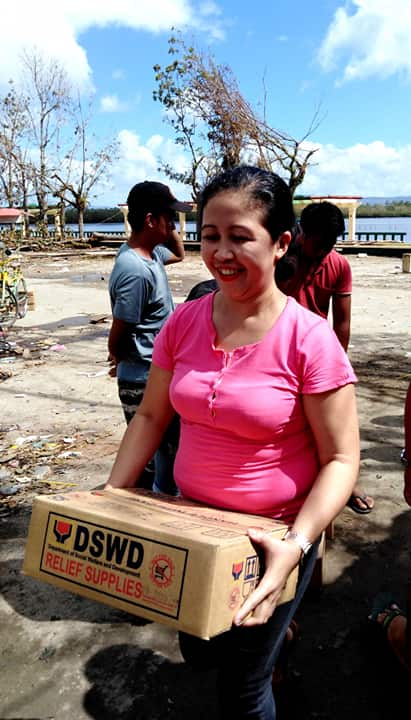 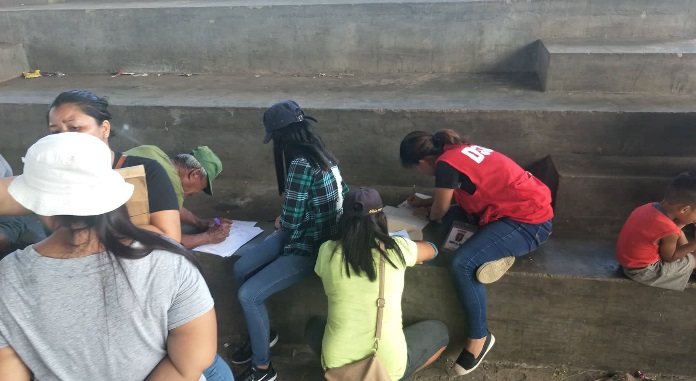 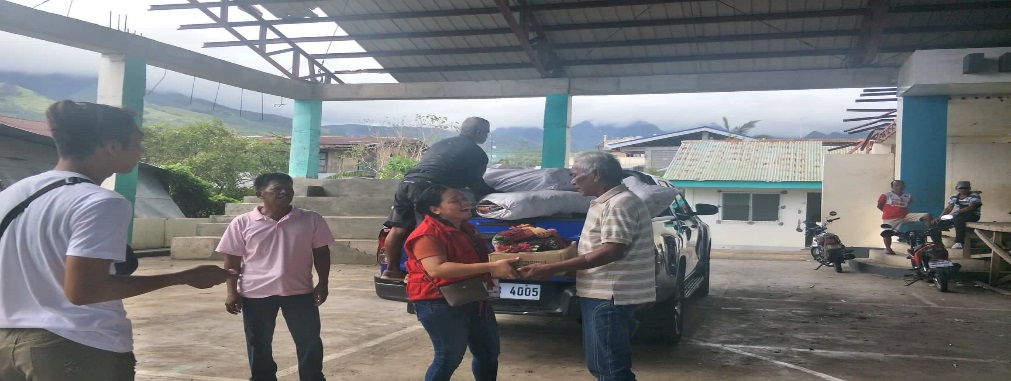 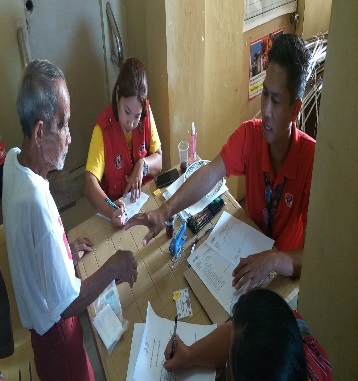 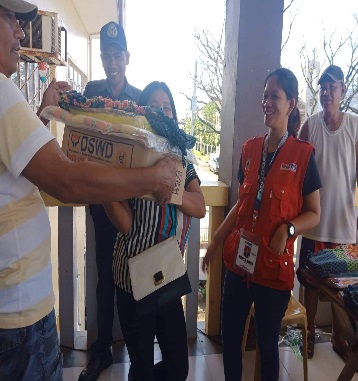 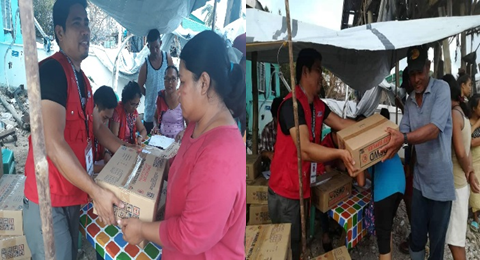 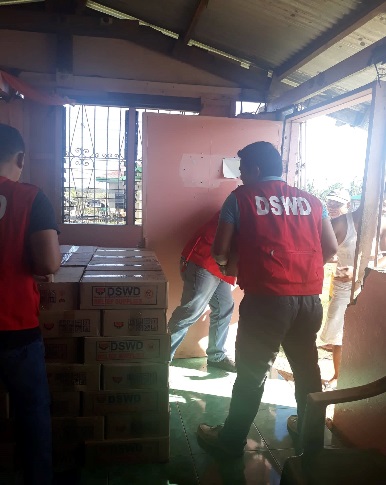 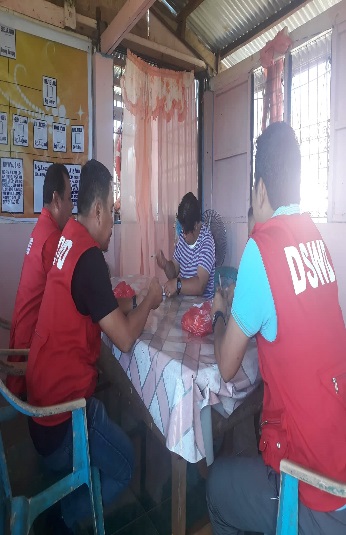 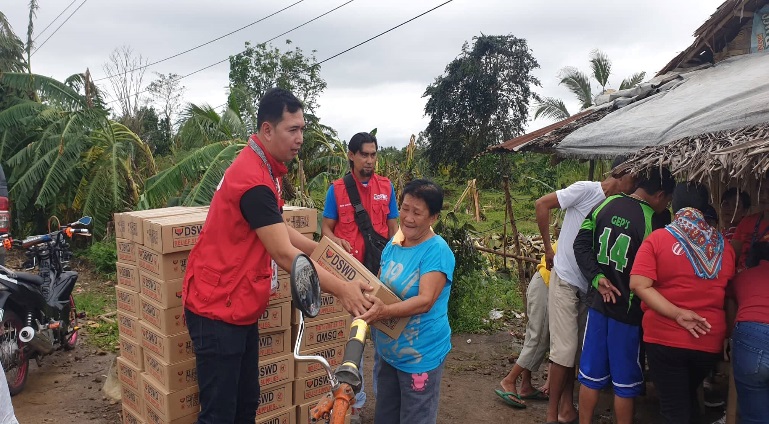 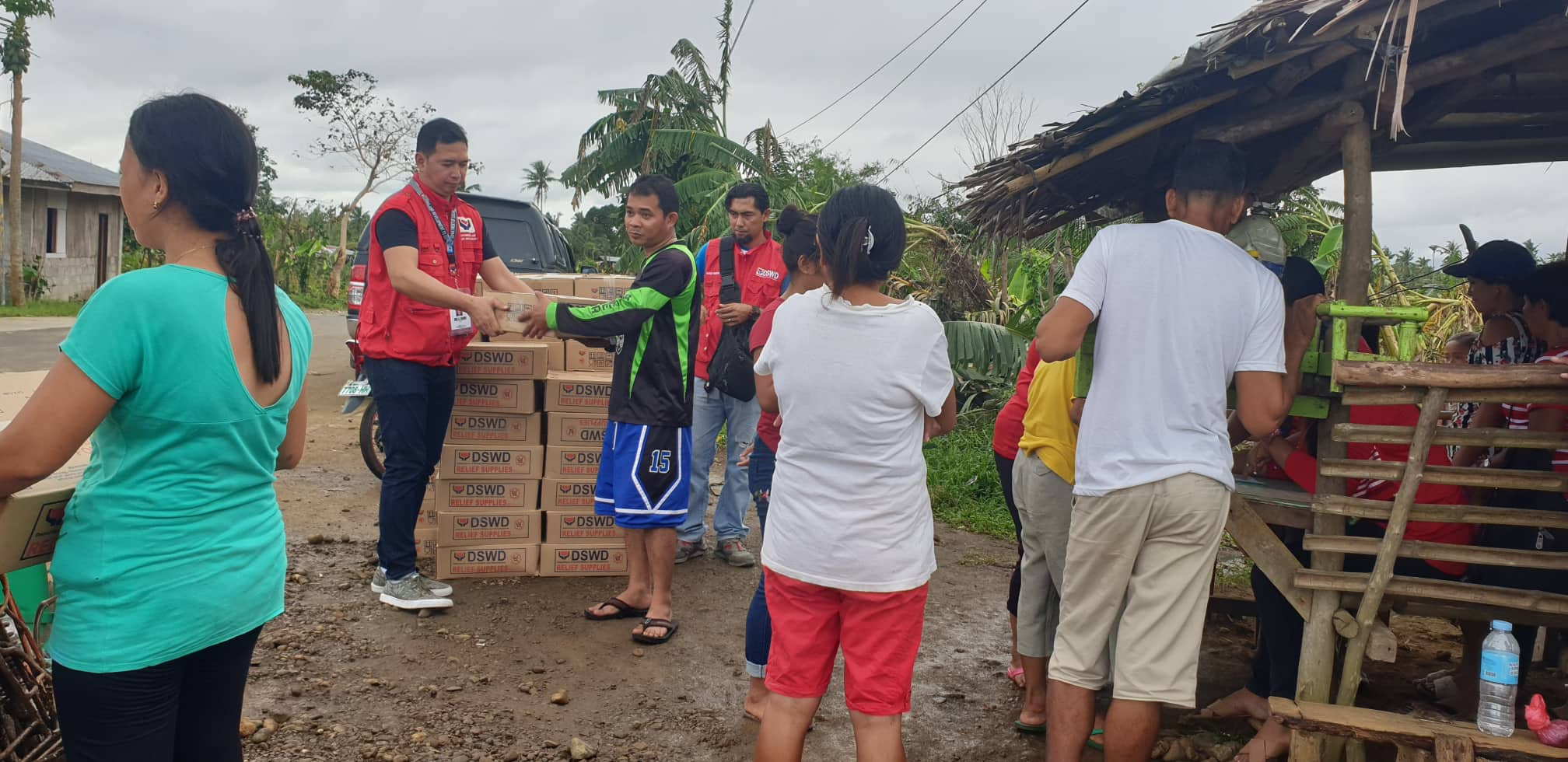 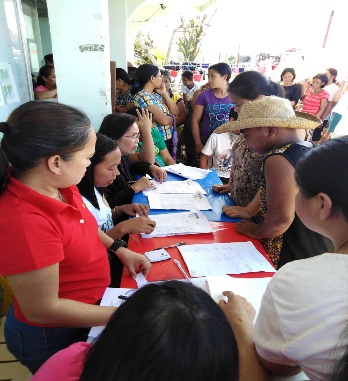 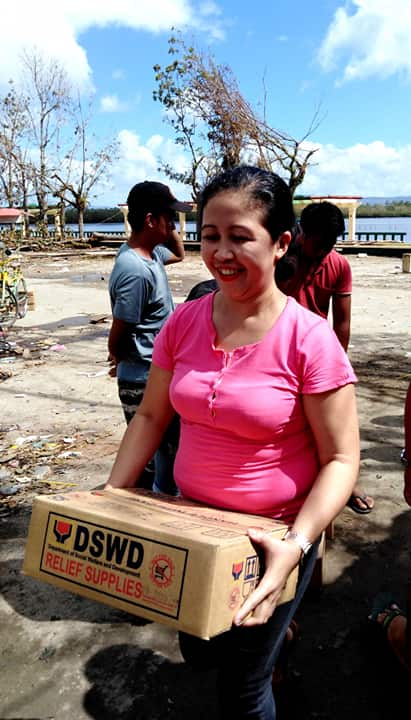 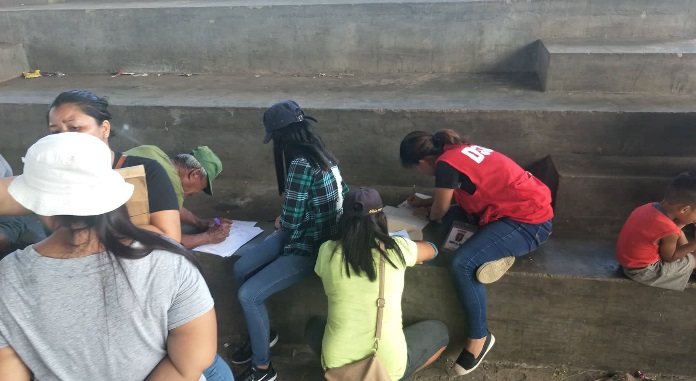 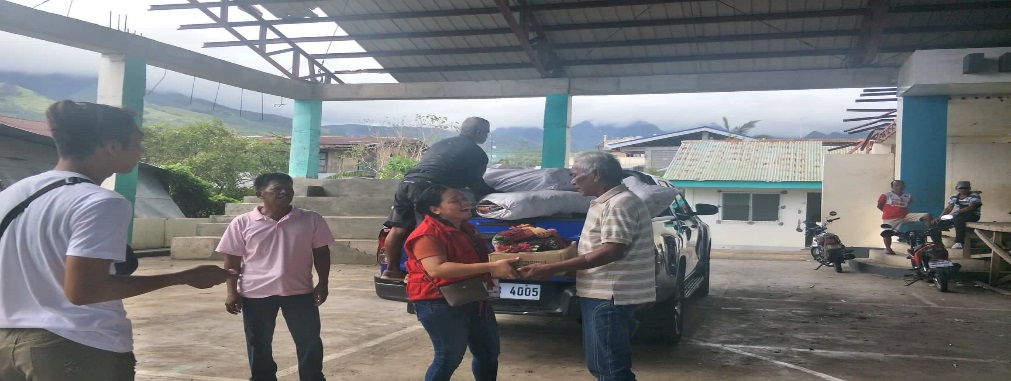 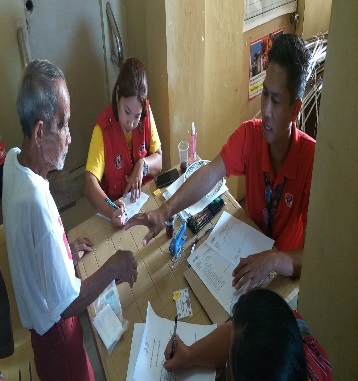 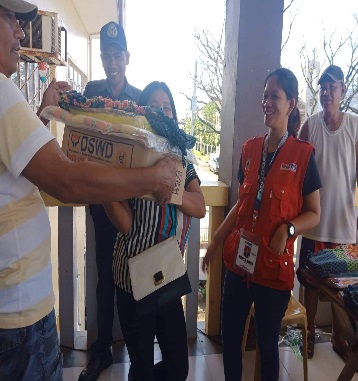 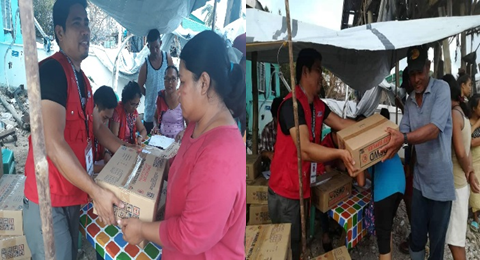 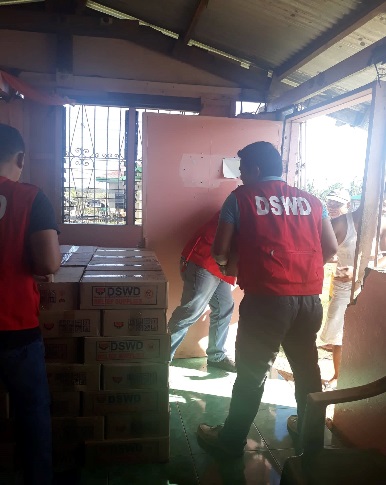 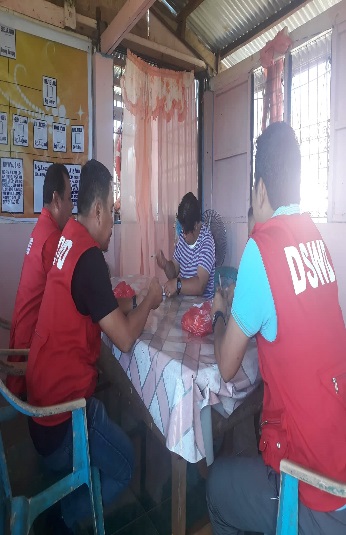 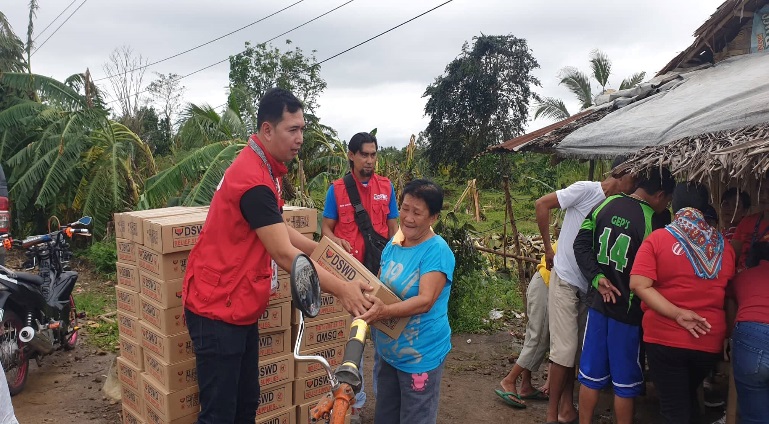 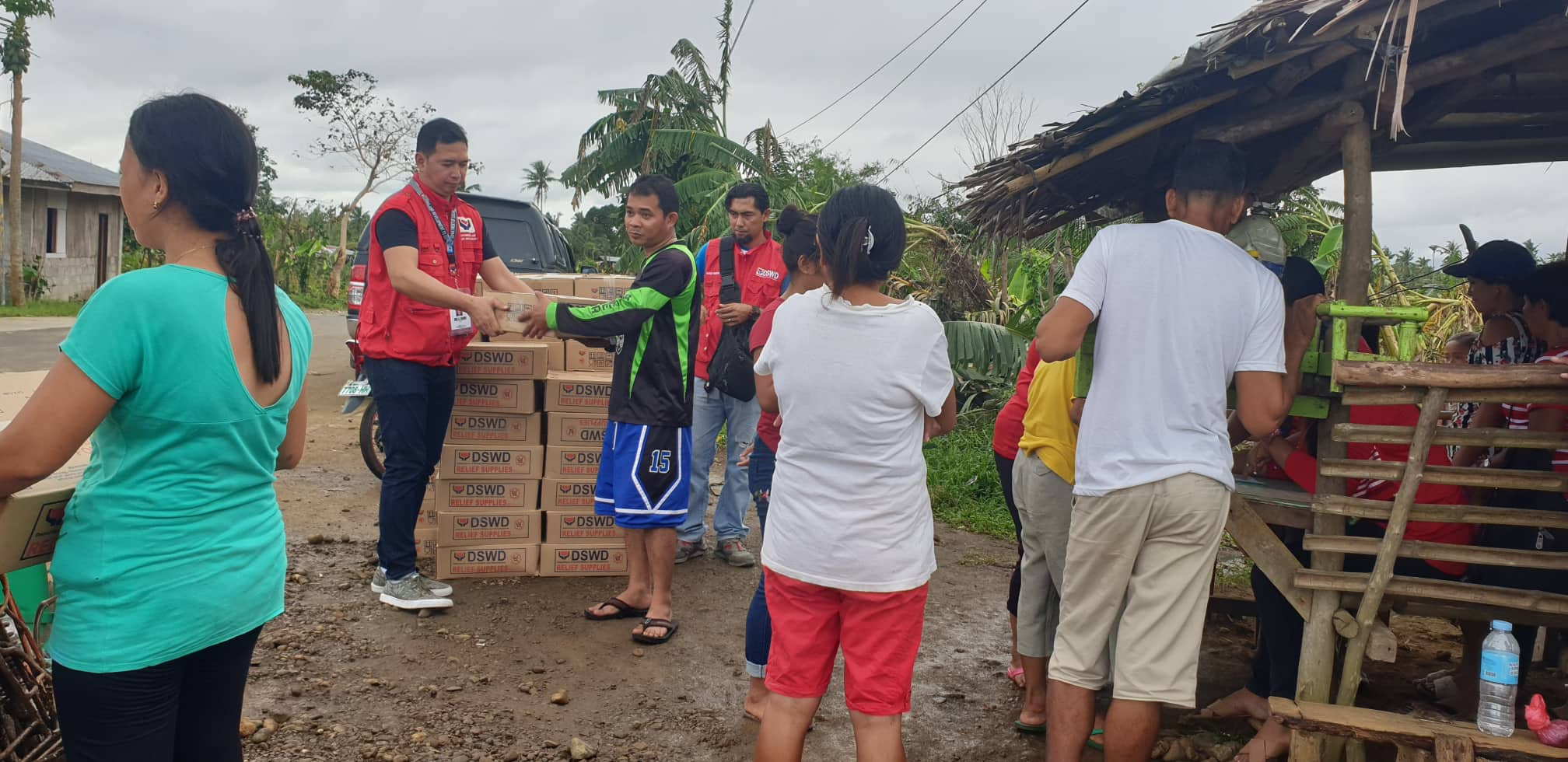 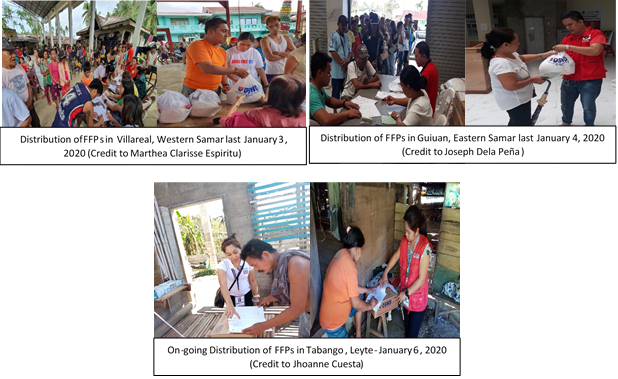 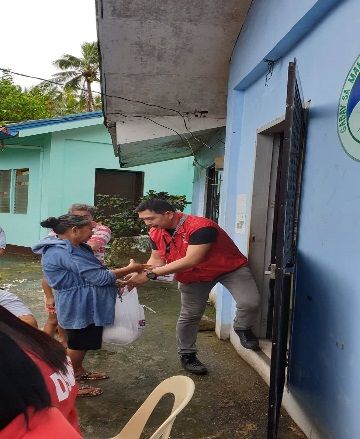 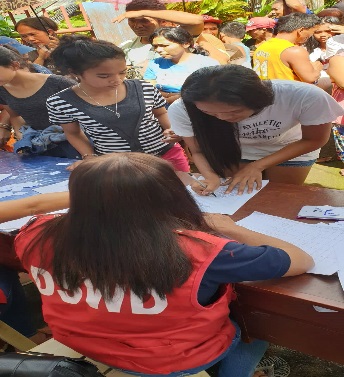 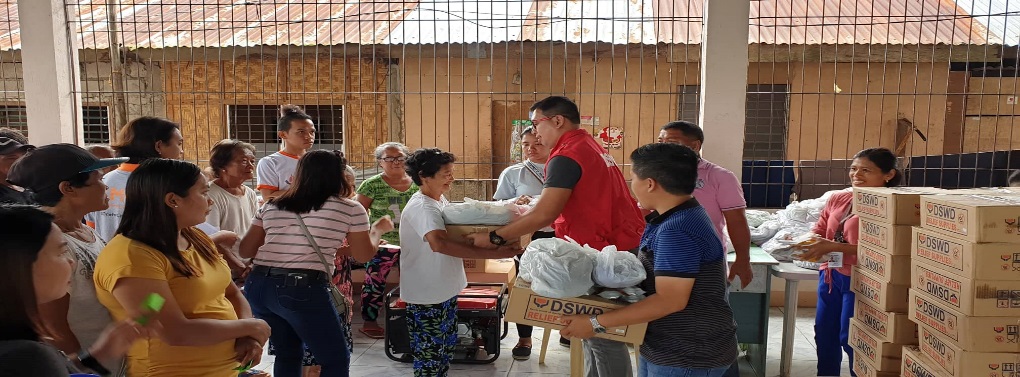 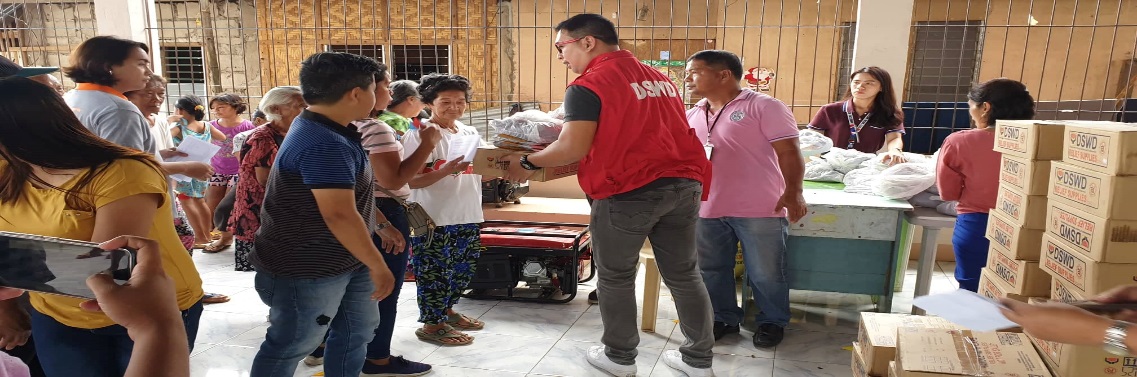 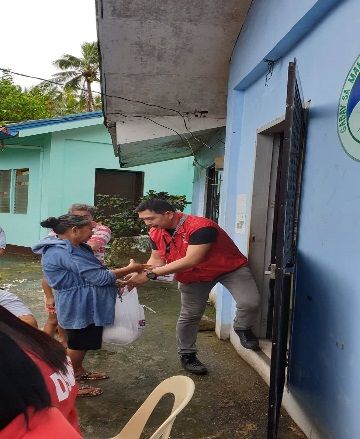 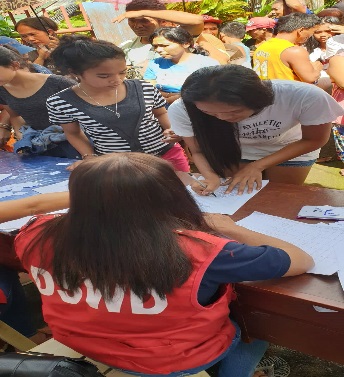 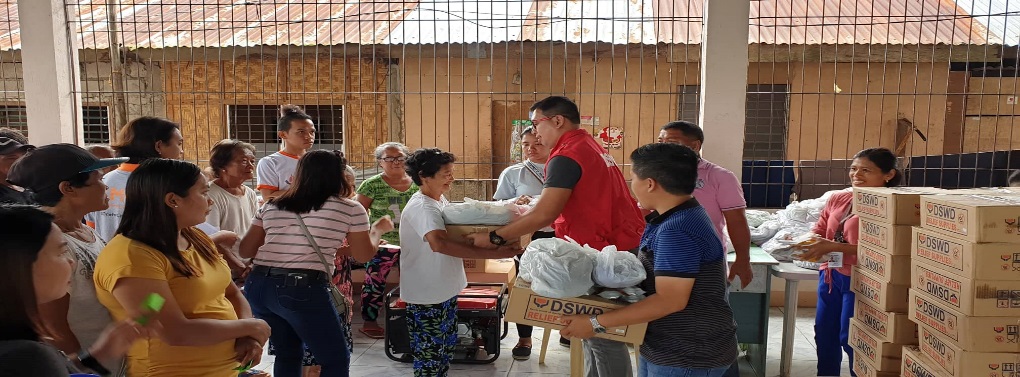 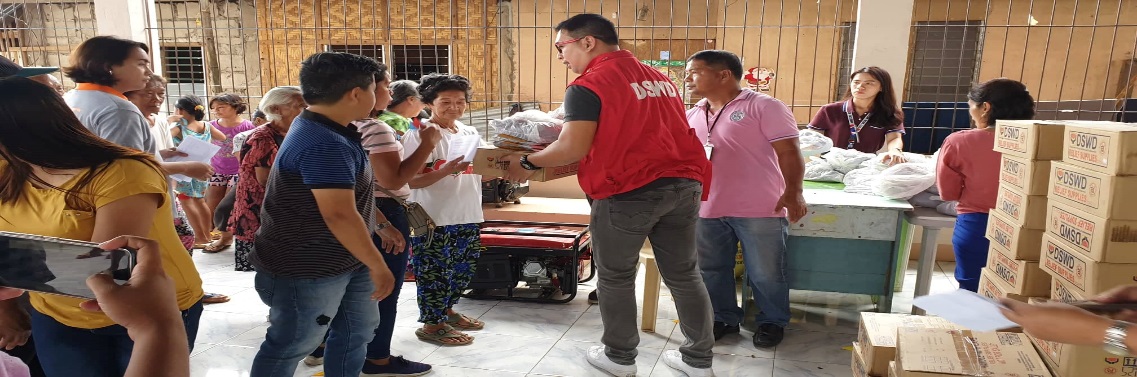 REGION / PROVINCE / MUNICIPALITY REGION / PROVINCE / MUNICIPALITY  NUMBER OF AFFECTED  NUMBER OF AFFECTED  NUMBER OF AFFECTED REGION / PROVINCE / MUNICIPALITY REGION / PROVINCE / MUNICIPALITY  Barangays  Families  Persons GRAND TOTALGRAND TOTAL3,077 791,913  3,287,277 MIMAROPAMIMAROPA 132 31,636 155,317 MarinduqueMarinduque-  3  7 Gasan - 3 7 Occidental MindoroOccidental Mindoro 27 23,658 119,037 Calintaan6  2,384  11,885 Looc3 15 37 Magsaysay10  5,078  25,409 Rizal2  2,752  13,803 San Jose6  13,429  67,903 Oriental MindoroOriental Mindoro 74 4,020 19,214 Baco11 262  1,320 Bansud3 109 469 Bongabong1 144 669 Bulalacao (San Pedro)15  2,462  12,226 City of Calapan (capital)3 85 250 Gloria8 168 642 Mansalay8 454  1,826 Pinamalayan5 65 244 Puerto Galera3 68 311 Roxas8 160  1,080 Socorro5 29 117 Victoria4 14 60 RomblonRomblon 31 3,955 17,059 Alcantara - 131 655 Cajidiocan5 220 785 Calatrava - 1 5 Concepcion2 63 207 Corcuera1 36 120 Ferrol6 233 662 Looc5 283 99 Odiongan - 45 225 Romblon (capital)1 20 102 San Agustin6 92 340 San Andres - 6 30 San Jose - 856  4,280 Santa Fe -  1,825  9,125 Santa Maria (Imelda)5 144 424 REGION VIREGION VI1,009 347,746  1,482,946 AklanAklan 312 120,420 504,447 Altavas14  6,680  25,626 Balete10  7,049  24,706 Banga30  9,250  39,362 Batan20  6,557  24,410 Kalibo (capital)16  16,036  73,623 Libacao12 165 712 Madalag25  1,385  4,848 New Washington16  10,323  51,615 Buruanga15  4,038  21,251 Ibajay35  10,068  50,110 Lezo12  4,773  16,963 Makato18  7,804  30,053 Malay17  4,909  24,502 Malinao20  4,502  16,262 Nabas20  10,144  40,090 Numancia17  11,814  38,924 Tangalan15  4,923  21,390 AntiqueAntique 81 18,398 81,642 Caluya18  5,383  25,849 Libertad19  4,163  19,690 Pandan34  8,147  32,345 Sebaste10 705  3,758 CapizCapiz 383 139,872 622,951 Cuartero21  1,393  6,965 Dao20  1,715  8,011 Dumalag19  8,098  39,393 Dumarao33  11,975  46,157 Ivisan15  7,415  37,075 Ma-ayon32  9,139  38,416 Mambusao25  4,245  20,163 Panay42  13,253  65,035 Panitan26  4,965  19,989 Pilar24  13,103  56,799 Pontevedra26  8,951  32,224 President Roxas22  8,569  42,835 Roxas City (capital)47  33,556  168,580 Sapi-an10  4,734  7,904 Sigma21  8,761  33,405 IloiloIloilo 233 69,056 273,906 Ajuy34  15,906  57,978 Balasan23  9,654  35,616 Banate5 85 351 Batad24  5,649  22,539 Carles33  17,664  77,606 Concepcion14 381  1,476 Estancia19  7,865  39,325 City of Passi3 98 392 San Dionisio29  3,818  10,932 San Enrique2 88 440 San Rafael6 17 81 Sara41  7,831  27,170 REGION VIIREGION VII 78 26,153 130,765 CebuCebu 78 26,153 130,765 City of Bogo9 32 160 Daanbantayan20  14,781  73,905 Madridejos14  1,869  9,345 Medellin19  6,653  33,265 San Remigio3 6 30 Santa Fe10  2,809  14,045 Tabogon3 3 15 REGION VIIIREGION VIII1,837 386,041  1,516,898 BiliranBiliran 145 32,091 118,852 Almeria13  4,474  17,852 Kawayan20  2,333  10,257 Naval (capital)52  7,335  20,213 Biliran11  3,571  4,853 Cabucgayan13  5,141  21,708 Caibiran17  5,388  26,500 Culaba17  3,249  15,069 Maripipi2 600  2,400 Eastern SamarEastern Samar 333 60,716 230,861 City of Borongan (capital)38  2,285  9,140 Can-Avid28 47 191 San Julian16  4,134  16,536 Sulat9 305  1,127 Balangiga13  4,148  16,276 Balangkayan15  2,986  11,370 General MacArthur30  4,038  10,414 Giporlos18  4,140  13,652 Guiuan50  13,800  55,200 Hernani13  2,670  10,680 Lawaan2  2,921  11,684 Llorente33  6,137  22,504 Mercedes2  2,389  9,556 Quinapondan25  4,644  18,576 Salcedo41  6,072  23,955 LeyteLeyte 906 194,615 772,162 Alangalang54  5,019  11,680 Babatngon25  7,023  21,069 Palo33  19,289  79,563 San Miguel21  5,573  22,291 Santa Fe16  4,572  18,288 Tacloban City (capital)117  25,176  119,918 Tanauan54  8,407  13,098 Tolosa15  5,524  27,620 Barugo37  8,632  34,932 Capoocan21  6,705  21,599 Carigara49  12,080  54,083 Dagami65  3,293  15,194 Dulag45  13,722  51,591 Jaro42  3,680  14,720 La Paz10  4,980  20,775 MacArthur31 632  3,000 Mayorga16 71 311 Pastrana29  3,872  16,375 Tabontabon16  3,410  12,484 Tunga8  2,446  9,784 Calubian53  7,799  29,059 Leyte30  6,142  30,457 San Isidro19  9,245  36,980 Tabango11  8,496  36,542 Villaba35  12,990  51,960 Albuera1 731  3,642 Isabel2 25 106 Kananga1 963  3,852 Matag-ob21 142 457 Ormoc City15  2,740  6,575 Palompon3 589  2,356 Abuyog1 38 170 Bato1 164 506 City of Baybay3 228 556 Hilongos5 11 44 Javier (Bugho)1 206 525 Western SamarWestern Samar 453 98,619 395,023 Almagro23 725  2,559 Pagsanghan1 1 4 Santa Margarita2 34 127 Santo Nino4 465  1,378 Tagapul-an13 250  1,307 Tarangnan1 218 872 Basey51  17,894  64,493 Calbiga41  6,626  22,201 City of Catbalogan (capital)56  30,736  122,572 Daram58  8,319  39,609 Jiabong34  4,126  16,009 Marabut9  2,065  8,260 Motiong1 34 136 Paranas (Wright)18 424  1,900 Pinabacdao24  4,925  18,904 San Sebastian14  2,309  9,766 Santa Rita38  11,384  49,213 Talalora2  2,306  9,224 Villareal38  2,944  15,153 Zumarraga25  2,834  11,336 CARAGACARAGA 21  337 1,351 Dinagat IslandDinagat Island 19  307 1,228 Basilisa (Rizal)7 101 404 Libjo (Albor)3 31 124 San Jose (capital)7 166 664 Tubajon2 9 36 Surigao del NorteSurigao del Norte 2  30  123 Pilar2 30 123 REGION / PROVINCE / MUNICIPALITY REGION / PROVINCE / MUNICIPALITY  NUMBER OF EVACUATION CENTERS (ECs)  NUMBER OF EVACUATION CENTERS (ECs)  NUMBER OF DISPLACED  NUMBER OF DISPLACED  NUMBER OF DISPLACED  NUMBER OF DISPLACED REGION / PROVINCE / MUNICIPALITY REGION / PROVINCE / MUNICIPALITY  NUMBER OF EVACUATION CENTERS (ECs)  NUMBER OF EVACUATION CENTERS (ECs)  INSIDE ECs  INSIDE ECs  INSIDE ECs  INSIDE ECs REGION / PROVINCE / MUNICIPALITY REGION / PROVINCE / MUNICIPALITY  NUMBER OF EVACUATION CENTERS (ECs)  NUMBER OF EVACUATION CENTERS (ECs)  Families  Families  Persons (Actual)  Persons (Actual) REGION / PROVINCE / MUNICIPALITY REGION / PROVINCE / MUNICIPALITY  CUM  NOW  CUM  NOW  CUM  NOW GRAND TOTALGRAND TOTAL 1,622  29 51,006  262 212,928 1,280 MIMAROPAMIMAROPA225 - 6,409 - 29,370 - Occidental MindoroOccidental Mindoro41 - 1,696 - 7,870 - Calintaan11  -  207  -  791  - Looc3  -  15  -  37  - Magsaysay15  -  823  - 4,030  - Rizal5  -  114  -  450  - San Jose7  -  537  - 2,562  - Oriental MindoroOriental Mindoro131 - 3,950 - 18,810 - Baco12  -  262  - 1,320  - Bansud6  -  109  -  469  - Bongabong1  -  144  -  669  - Bulalacao (San Pedro)61  - 2,401  - 11,933  - City of Calapan (capital)3  -  85  -  250  - Gloria8  -  168  -  642  - Mansalay8  -  454  - 1,826  - Pinamalayan7  -  61  -  224  - Puerto Galera5  -  68  -  311  - Roxas11  -  155  -  989  - Socorro5  -  29  -  117  - Victoria4  -  14  -  60  - RomblonRomblon53 -  763 - 2,690 - Cajidiocan11  -  220  -  785  - Concepcion2  -  49  -  158  - Corcuera4  -  36  -  120  - Ferrol6  -  205  -  662  - Looc5  -  26  -  99  - Romblon (capital)1  -  20  -  102  - San Agustin12  -  91  -  340  - Santa Maria (Imelda)12  -  116  -  424  - REGION VIREGION VI702  29 15,420  262 66,051 1,280 AklanAklan235  24 4,030  230 17,135 1,171 Altavas16  -  93  -  403  - Banga6 1  12  3  58  12 Batan8  -  243  - 1,199  - Kalibo (capital)16  -  93  -  451  - Libacao12  -  66  -  317  - Madalag17  -  216  -  882  - New Washington20  -  423  - 2,115  - Ibajay19 19  216  216 1,105 1,105 Lezo16  -  69  -  263  - Malay7 4  160  11  527  54 Malinao34  -  167  -  560  - Nabas28  -  845  - 3,396  - Numancia17  - 1,275  - 5,232  - Tangalan19  -  152  -  627  - AntiqueAntique29 -  311 - 1,320 - Libertad20  -  196  -  676  - Sebaste9  -  115  -  644  - CapizCapiz296  4 8,732  31 38,964  106 Cuartero2  -  18  -  65  - Dao11 1  66  7  254  32 Dumalag7  -  54  -  185  - Dumarao51  - 4,172  - 17,861  - Ivisan21  -  458  - 2,103  - Ma-ayon9  -  333  - 1,389  - Mambusao38  -  366  - 1,417  - Panay34  - 1,081  - 5,123  - Panitan5  -  112  -  577  - Pilar43  -  625  - 3,125  - Pontevedra11  -  272  - 1,015  - Roxas City (capital)47 3  968  24 4,884  74 Sapi-an11  -  154  -  770  - Sigma6  -  53  -  196  - IloiloIloilo142  1 2,347  1 8,632  3 Ajuy8  -  57  -  229  - Balasan70  - 1,046  - 4,001  - Batad22 1  382  1 1,314  3 Concepcion1  -  9  -  29  - Estancia3  -  79  -  307  - City of Passi3  -  98  -  392  - San Dionisio21  -  639  - 2,179  - San Enrique2  -  20  -  100  - San Rafael6  -  17  -  81  - REGION VIIIREGION VIII672 - 28,840 - 116,156 - BiliranBiliran8 - 2,818 - 9,190 - Almeria1  -  88  -  157  - Kawayan1  -  832  - 3,096  - Naval (capital)1  -  116  -  569  - Biliran1  -  168  -  562  - Cabucgayan1  -  435  -  962  - Caibiran1  -  555  - 1,661  - Culaba1  -  120  -  505  - Maripipi1  -  504  - 1,678  - Eastern SamarEastern Samar74 - 1,097 - 4,397 - Can-Avid6  -  47  -  191  - San Julian9  -  219  -  950  - Balangkayan13  -  290  - 1,065  - Giporlos1  -  228  -  912  - Guiuan26  -  133  -  581  - Salcedo19  -  180  -  698  - LeyteLeyte311 - 12,951 - 50,034 - Babatngon22  -  100  -  400  - Palo37  - 2,001  - 7,350  - San Miguel21  -  528  -  829  - Tacloban City (capital)13  -  934  - 4,145  - Tolosa15  -  817  - 3,268  - Barugo7  -  102  -  376  - Capoocan1  -  1  -  4  - Carigara5  -  152  -  680  - Dagami1  -  493  - 1,972  - Dulag27  -  889  - 3,540  - Jaro7  - 1,277  - 3,882  - La Paz10  -  202  -  730  - MacArthur7  -  642  - 2,568  - Pastrana9  -  174  -  662  - Tabontabon16  -  337  - 1,350  - Tunga8  -  393  - 1,572  - Calubian21  -  147  -  744  - Leyte30  -  998  - 4,233  - San Isidro6  -  394  - 2,020  - Tabango19  -  422  - 1,608  - Isabel2  -  25  -  106  - Kananga4  -  963  - 3,852  - Ormoc City21  -  684  - 3,039  - Palompon2  -  276  - 1,104  - Western SamarWestern Samar279 - 11,974 - 52,535 - Santa Margarita4  -  34  -  127  - Santo Nino10  -  25  -  75  - Tagapul-an14  -  144  -  519  - Basey83  - 3,671  - 16,383  - Calbiga30  - 1,782  - 7,128  - Daram58  - 2,911  - 14,556  - Jiabong34  - 1,070  - 4,546  - Paranas (Wright)8  -  424  - 1,900  - Pinabacdao14  -  668  - 2,634  - San Sebastian14  -  700  - 2,604  - Santa Rita2  -  63  -  161  - Zumarraga8  -  482  - 1,902  - CARAGACARAGA23 -  337 - 1,351 - Dinagat IslandDinagat Island21 -  307 - 1,228 - Basilisa (Rizal)10  -  101  -  404  - Libjo (Albor)3  -  31  -  124  - San Jose (capital)6  -  166  -  664  - Tubajon2  -  9  -  36  - Surigao del NorteSurigao del Norte2 -  30 -  123 - Pilar2  -  30  -  123  - REGION / PROVINCE / MUNICIPALITY REGION / PROVINCE / MUNICIPALITY  NUMBER OF DISPLACED  NUMBER OF DISPLACED  NUMBER OF DISPLACED  NUMBER OF DISPLACED REGION / PROVINCE / MUNICIPALITY REGION / PROVINCE / MUNICIPALITY  OUTSIDE ECs  OUTSIDE ECs  OUTSIDE ECs  OUTSIDE ECs REGION / PROVINCE / MUNICIPALITY REGION / PROVINCE / MUNICIPALITY  Families  Families  Persons  Persons REGION / PROVINCE / MUNICIPALITY REGION / PROVINCE / MUNICIPALITY  CUM  NOW  CUM  NOW GRAND TOTALGRAND TOTAL70,448 6,566 291,751 31,699 MIMAROPAMIMAROPA 579 - 2,498 - MarinduqueMarinduque 3 -  7 - Gasan 3  -  7  - Occidental MindoroOccidental Mindoro 492 - 2,038 - Calintaan 322  - 1,331  - Magsaysay 86  -  364  - Rizal 84  -  343  - Oriental MindoroOriental Mindoro 70 -  404 - Bulalacao (San Pedro) 61  -  293  - Pinamalayan 4  -  20  - Roxas 5  -  91  - RomblonRomblon 14 -  49 - Concepcion 14  -  49  - REGION VIREGION VI43,042 1,370 177,431 5,719 AklanAklan6,155  828 27,269 3,657 Altavas 624  624 2,637 2,637 Batan 395  - 1,702  - Kalibo (capital)1,072  - 5,355  - Libacao 99  -  395  - New Washington 767  - 3,835  - Ibajay 385  204 1,975 1,020 Lezo 455  - 1,729  - Malay 109  -  404  - Malinao 347  - 1,208  - Nabas1,383  - 6,082  - Tangalan 519  - 1,947  - AntiqueAntique1,113  434 4,877 1,599 Libertad 434  434 1,599 1,599 Sebaste 679  - 3,278  - CapizCapiz25,307  23 106,298  112 Cuartero 46  -  213  - Dao 506  - 1,987  - Dumalag 159  -  603  - Dumarao 87  -  328  - Ivisan 113  -  565  - Ma-ayon 158  -  635  - Mambusao 14  -  75  - Panay1,006  - 5,115  - Panitan4,853  - 19,412  - Pilar 584  - 2,920  - Pontevedra8,951  - 32,112  - Roxas City (capital)6,823  21 34,115  105 Sapi-an1,482  - 6,135  - Sigma 525  2 2,083  7 IloiloIloilo10,467  85 38,987  351 Balasan 765  - 3,265  - Banate 85  85  351  351 Batad1,235  - 6,119  - San Dionisio 483  - 1,742  - San Enrique 68  -  340  - Sara7,831  - 27,170  - REGION VIIREGION VII5,196 5,196 25,980 25,980 CebuCebu5,196 5,196 25,980 25,980 City of Bogo 6  6  30  30 Daanbantayan4,803 4,803 24,015 24,015 Madridejos 96  96  480  480 Medellin 111  111  555  555 San Remigio 3  3  15  15 Santa Fe 176  176  880  880 Tabogon 1  1  5  5 REGION VIIIREGION VIII21,631 - 85,842 - BiliranBiliran 85 -  402 - Culaba 85  -  402  - Eastern SamarEastern Samar3,513 - 13,441 - City of Borongan (capital) 347  - 1,388  - Balangiga1,728  - 6,912  - Balangkayan1,438  - 5,141  - LeyteLeyte9,106 - 34,403 - Alangalang3,464  - 11,680  - Santa Fe 98  -  392  - Tacloban City (capital)1,251  - 5,161  - Villaba4,057  - 16,228  - Albuera 131  -  524  - Ormoc City 105  -  418  - Western SamarWestern Samar8,927 - 37,596 - Santo Nino 15  -  60  - Daram3,623  - 17,208  - Jiabong3,353  - 11,776  - San Sebastian1,619  - 7,162  - Santa Rita 317  - 1,390  - REGION / PROVINCE / MUNICIPALITY REGION / PROVINCE / MUNICIPALITY NO. OF DAMAGED HOUSES NO. OF DAMAGED HOUSES NO. OF DAMAGED HOUSES REGION / PROVINCE / MUNICIPALITY REGION / PROVINCE / MUNICIPALITY  Total  Totally  Partially GRAND TOTALGRAND TOTAL515,844 57,183 458,661 MIMAROPAMIMAROPA3,216  810 2,406 Oriental MindoroOriental Mindoro 38  5  33 Puerto Galera 13  -  13 Roxas 25  5  20 RomblonRomblon3,178  805 2,373 Alcantara 131  24  107 Calatrava 1  -  1 Ferrol 28  3  25 Looc 257  22  235 Odiongan 45  -  45 San Agustin 1  -  1 San Andres 6  3  3 San Jose 856  565  291 Santa Fe1,825  180 1,645 Santa Maria (Imelda) 28  8  20 REGION VIREGION VI235,263 32,743 202,520 AklanAklan114,382 9,826 104,556 Altavas5,729  472 5,257 Balete7,049  130 6,919 Banga9,807  813 8,994 Batan5,983  297 5,686 Kalibo (capital)16,036 1,167 14,869 Libacao 146  9  137 Madalag 953  42  911 New Washington10,552 1,419 9,133 Buruanga4,648  487 4,161 Ibajay10,263  944 9,319 Lezo3,722  285 3,437 Makato6,334  361 5,973 Malay6,089  735 5,354 Malinao4,601  166 4,435 Nabas8,783  986 7,797 Numancia8,761 1,170 7,591 Tangalan4,926  343 4,583 AntiqueAntique16,179 5,115 11,064 Caluya5,453 4,014 1,439 Libertad3,736  454 3,282 Pandan6,189  539 5,650 Sebaste 801  108  693 CapizCapiz75,416 12,688 62,728 Cuartero 370  23  347 Dao 209  9  200 Dumalag 29  -  29 Dumarao 8  -  8 Ivisan6,823  346 6,477 Ma-ayon3,063  177 2,886 Mambusao2,966  98 2,868 Panay4,115  651 3,464 Panitan 453  34  419 Pilar11,952 1,669 10,283 Pontevedra1,282  656  626 President Roxas2,183  318 1,865 Roxas City (capital)33,556 7,791 25,765 Sapi-an4,734  860 3,874 Sigma3,673  56 3,617 IloiloIloilo29,286 5,114 24,172 Ajuy 32  27  5 Balasan8,943 3,164 5,779 Batad4,203  370 3,833 Carles5,562 1,362 4,200 San Dionisio2,698  136 2,562 San Rafael 17  1  16 Sara7,831  54 7,777 REGION VIIREGION VII26,153 5,196 20,957 CebuCebu26,153 5,196 20,957 City of Bogo 32  6  26 Daanbantayan14,781 4,803 9,978 Madridejos1,869  96 1,773 Medellin6,653  111 6,542 San Remigio 6  3  3 Santa Fe2,809  176 2,633 Tabogon 3  1  2 REGION VIIIREGION VIII251,212 18,434 232,778 BiliranBiliran24,639 2,418 22,221 Almeria2,153  238 1,915 Kawayan2,333  390 1,943 Naval (capital)7,355  674 6,681 Biliran3,571  227 3,344 Cabucgayan3,168  207 2,961 Caibiran4,228  509 3,719 Culaba1,231  148 1,083 Maripipi 600  25  575 Eastern SamarEastern Samar47,173 5,025 42,148 City of Borongan (capital)2,285  27 2,258 San Julian 84  3  81 Balangiga3,352  118 3,234 Balangkayan2,655  190 2,465 General MacArthur3,447  288 3,159 Giporlos3,640  415 3,225 Guiuan12,046 1,981 10,065 Hernani2,183  149 2,034 Lawaan2,921  101 2,820 Llorente5,189  429 4,760 Mercedes1,767  517 1,250 Quinapondan3,903  492 3,411 Salcedo3,701  315 3,386 LeyteLeyte131,732 7,060 124,672 Alangalang5,019  569 4,450 Babatngon6,911  419 6,492 Palo6,572  197 6,375 San Miguel2,795  80 2,715 Santa Fe3,120  675 2,445 Tacloban City (capital)24,247  990 23,257 Tanauan8,407  568 7,839 Tolosa5,458  152 5,306 Barugo2,648  76 2,572 Capoocan6,018  420 5,598 Carigara5,943  177 5,766 Dagami2,250  10 2,240 Dulag1,119  18 1,101 Jaro4,375  67 4,308 La Paz 3  -  3 MacArthur 1  1  - Mayorga 1  1  - Pastrana3,873  140 3,733 Tabontabon2,616  35 2,581 Tunga1,506  50 1,456 Calubian7,572  317 7,255 Leyte6,118  315 5,803 San Isidro5,860  454 5,406 Tabango8,496  467 8,029 Villaba6,692  626 6,066 Albuera 600  23  577 Isabel 5  1  4 Matag-ob 142  26  116 Ormoc City2,740  151 2,589 Palompon 589  32  557 City of Baybay 25  3  22 Hilongos 11  -  11 Western SamarWestern Samar47,668 3,931 43,737 Almagro 297  8  289 Pagsanghan 1  1  - Santo Nino 305  37  268 Tagapul-an 15  1  14 Tarangnan 218  29  189 Basey12,956  860 12,096 Calbiga1,530  33 1,497 City of Catbalogan (capital) 723  15  708 Daram6,080 1,124 4,956 Jiabong 5  -  5 Marabut2,065  98 1,967 Motiong 34  -  34 Paranas (Wright) 146  -  146 Pinabacdao3,871  227 3,644 San Sebastian 525  12  513 Santa Rita9,746 1,019 8,727 Talalora2,014  132 1,882 Villareal4,303  242 4,061 Zumarraga2,834  93 2,741 REGION / PROVINCE / MUNICIPALITY REGION / PROVINCE / MUNICIPALITY  COST OF ASSISTANCE  COST OF ASSISTANCE  COST OF ASSISTANCE  COST OF ASSISTANCE  COST OF ASSISTANCE REGION / PROVINCE / MUNICIPALITY REGION / PROVINCE / MUNICIPALITY  DSWD  LGU  NGOs  OTHERS  GRAND TOTAL GRAND TOTALGRAND TOTAL65,184,434.72 18,328,745.06  765,500.00 11,612,048.54 95,890,728.32 MIMAROPAMIMAROPA2,570,100.00 4,911,250.00 - 11,612,048.54 19,093,398.54 MarinduqueMarinduque 3,450.00 - - -  3,450.00 Gasan3,450.00  -  -  - 3,450.00 Occidental MindoroOccidental Mindoro1,216,650.00 4,557,750.00 - 6,945,418.42 12,719,818.42 Calintaan285,000.00 420,000.00  -  1,207,484.16  1,912,484.16 Magsaysay735,000.00  3,427,000.00  -  2,814,297.12  6,976,297.12 Rizal67,500.00 245,000.00  -  2,678,637.14  2,991,137.14 San Jose129,150.00 465,750.00  - 245,000.00 839,900.00 Oriental MindoroOriental Mindoro1,350,000.00  353,500.00 - 4,666,630.12 6,370,130.12 Baco - 17,500.00  -  4,666,630.12  4,684,130.12 Bulalacao (San Pedro) 1,350,000.00 336,000.00  -  -  1,686,000.00 REGION VIREGION VI34,503,600.00 4,419,202.00  765,500.00 - 39,688,302.00 AklanAklan11,307,960.00  8,300.00 - - 11,316,260.00 Altavas360,000.00  -  -  - 360,000.00 Balete810,000.00  -  -  - 810,000.00 Banga929,880.00  -  -  - 929,880.00 Batan900,000.00 8,300.00  -  - 908,300.00 Kalibo (capital)720,000.00  -  -  - 720,000.00 Madalag354,600.00  -  -  - 354,600.00 New Washington360,000.00  -  -  - 360,000.00 Buruanga419,760.00  -  -  - 419,760.00 Ibajay 1,878,480.00  -  -  -  1,878,480.00 Lezo432,000.00  -  -  - 432,000.00 Makato733,680.00  -  -  - 733,680.00 Malay888,840.00  -  -  - 888,840.00 Malinao360,000.00  -  -  - 360,000.00 Nabas600,480.00  -  -  - 600,480.00 Numancia768,240.00  -  -  - 768,240.00 Tangalan792,000.00  -  -  - 792,000.00 AntiqueAntique4,662,000.00  660,300.00  765,500.00 - 6,087,800.00 Caluya 1,080,000.00  -  -  -  1,080,000.00 Libertad 1,134,000.00 660,300.00 765,500.00  -  2,559,800.00 Pandan 2,160,000.00  -  -  -  2,160,000.00 Sebaste288,000.00  -  -  - 288,000.00 CapizCapiz10,779,440.00 3,525,902.00 - - 14,305,342.00 Cuartero72,000.00  -  -  - 72,000.00 Dao108,000.00 40,000.00  -  - 148,000.00 Dumalag -  1,206,602.00  -  -  1,206,602.00 Dumarao180,000.00 36,000.00  -  - 216,000.00 Ivisan396,000.00  -  -  - 396,000.00 Ma-ayon972,000.00  -  -  - 972,000.00 Mambusao633,600.00 138,600.00  -  - 772,200.00 Panay 1,548,000.00  -  -  -  1,548,000.00 Panitan572,760.00 298,700.00  -  - 871,460.00 Pilar 1,440,000.00  -  -  -  1,440,000.00 Pontevedra 1,857,920.00  -  -  -  1,857,920.00 President Roxas 1,082,520.00  -  -  -  1,082,520.00 Roxas City (capital) 1,188,000.00  -  -  -  1,188,000.00 Sapi-an273,600.00 76,000.00  -  - 349,600.00 Sigma455,040.00  1,730,000.00  -  -  2,185,040.00 IloiloIloilo7,754,200.00  224,700.00 - - 7,978,900.00 Ajuy360,000.00  -  -  - 360,000.00 Balasan 2,647,920.00  -  -  -  2,647,920.00 Batad450,000.00  -  -  - 450,000.00 Carles 1,840,000.00  -  -  -  1,840,000.00 Concepcion180,000.00  -  -  - 180,000.00 Estancia 1,080,000.00  -  -  -  1,080,000.00 San Dionisio698,040.00  -  -  - 698,040.00 Sara498,240.00 224,700.00  -  - 722,940.00 REGION VIIREGION VII8,682,480.00 - - - 8,682,480.00 CebuCebu8,682,480.00 - - - 8,682,480.00 City of Bogo988,200.00  -  -  - 988,200.00 Daanbantayan 3,851,640.00  -  -  -  3,851,640.00 Medellin900,000.00  -  -  - 900,000.00 Santa Fe 2,942,640.00  -  -  -  2,942,640.00 REGION VIIIREGION VIII19,428,254.72 8,998,293.06 - - 28,426,547.78 BiliranBiliran2,346,834.12 2,024,663.64 - - 4,371,497.76 Almeria70,660.48  -  -  - 70,660.48 Kawayan755,212.80 334,031.36  -  -  1,089,244.16 Naval (capital)45,367.24 46,571.68  -  - 91,938.92 Biliran99,040.64  -  -  - 99,040.64 Cabucgayan179,618.44 88,325.60  -  - 267,944.04 Caibiran944,128.92  1,555,735.00  -  -  2,499,863.92 Culaba228,911.20  -  -  - 228,911.20 Maripipi23,894.40  -  -  - 23,894.40 Eastern SamarEastern Samar4,617,020.00 1,389,489.48 - - 6,006,509.48 Balangiga602,220.00  -  -  - 602,220.00 Balangkayan - 693,757.44  -  - 693,757.44 Giporlos401,480.00 91,537.44  -  - 493,017.44 Guiuan802,960.00  -  -  - 802,960.00 Lawaan602,220.00  -  -  - 602,220.00 Mercedes802,960.00  -  -  - 802,960.00 Quinapondan602,220.00 160,559.20  -  - 762,779.20 Salcedo802,960.00 443,635.40  -  -  1,246,595.40 LeyteLeyte9,654,040.60 3,611,267.22 - - 13,265,307.82 Alangalang553,030.00  -  -  - 553,030.00 Babatngon188,695.60  1,295,192.80  -  -  1,483,888.40 Palo401,480.00  -  -  - 401,480.00 San Miguel401,480.00  -  -  - 401,480.00 Santa Fe602,220.00  -  -  - 602,220.00 Tacloban City (capital)802,960.00 364,142.36  -  -  1,167,102.36 Tolosa954,510.00 180,000.00  -  -  1,134,510.00 Barugo401,480.00  -  -  - 401,480.00 Capoocan954,510.00  -  -  - 954,510.00 Carigara954,510.00  -  -  - 954,510.00 Dagami802,960.00 197,929.64  -  -  1,000,889.64 La Paz - 19,672.52  -  - 19,672.52 MacArthur - 257,750.16  -  - 257,750.16 Pastrana401,480.00  -  -  - 401,480.00 Calubian553,030.00  -  -  - 553,030.00 San Isidro802,960.00  -  -  - 802,960.00 Tabango401,480.00 527,856.00  -  - 929,336.00 Villaba477,255.00  -  -  - 477,255.00 Albuera - 34,750.00  -  - 34,750.00 Ormoc City - 713,831.44  -  - 713,831.44 City of Baybay - 20,142.30  -  - 20,142.30 Western SamarWestern Samar2,810,360.00 1,972,872.72 - - 4,783,232.72 Basey802,960.00  1,473,833.08  -  -  2,276,793.08 Calbiga401,480.00 218,003.64  -  - 619,483.64 Daram802,960.00  -  -  - 802,960.00 Pinabacdao401,480.00  -  -  - 401,480.00 San Sebastian - 281,036.00  -  - 281,036.00 Villareal401,480.00  -  -  - 401,480.00 DATESITUATIONS / ACTIONS UNDERTAKEN17 January 2020The Disaster Response Management Bureau (DRMB) is closely coordinating with the concerned Field Offices for significant disaster response updates.DATESITUATIONS / ACTIONS UNDERTAKEN30 December 2019DSWD-FO MIMAROPA through SWADT has already provided augmentation support through relief distribution to the Municipality of Bulalacao in Oriental Mindoro, and Municipalities of Calintaan, Magsaysay and San Jose in Occidental Mindoro.DSWD-FO MIMAROPA conducted thorough validation on the affected families and individuals.27 December 2019DSWD-FO MIMAROPA through SWADT Offices monitored the existing evacuation centers to know other needs and services that might be needed by the affected families.DSWD-FO MIMAROPA coordinated with affected LGUs and other concerned agencies on the condition and situation of displaced families/individuals.With ongoing replenishment of goods to ensure availability of goods to support the immediate needs of the affected families/individuals.DSWD-FO MIMAROPA-Disaster Response Management Division deployed staff to attend Disaster Response Cluster Meeting at Office of Civil Defense, Batangas City.A total of 662 families or 2,868 persons have pre-emptively evacuated in 29 Evacuation Centers in MIMAROPA; 21 families or 84 individuals pre-emptively evacuated and moved to their relatives and/or friends in Marinduque and Romblon.DATESITUATIONS / ACTIONS UNDERTAKEN29 December 2019DSWD-FO V submitted their terminal report.A total of 2,368 families or 8,511 persons have pre-emptively evacuated in 62 Evacuation Centers in Region V; 42 families or 176 individuals pre-emptively evacuated and moved to their relatives and/or friends in Albay and Masbate. The needs of the 74 families or 307 persons who are still inside the Evacuation Centers shall be continuously monitored and managed by LGUs.25 December 2019DSWD-FO V augmented 4,000 family food packs amounting to ₱1,508,560.00 to the province of Sorsogon.DSWD-FO V through the Disaster Response Management Division (DRMD) facilitated the provision of assistance to the affected individuals.DSWD-FO V coordinated with PAT/MAT for generation of data of the affected families/persons.DSWD-FO V through DRMD continuous to monitor weather updates and information.DSWD-FO V Resource Operation Section ensured the availability of family food packs and non-food items as need arises.PAT and MAT members in the 6 provinces are in close coordination with the P/MDRRMOs for status reports and updates.DATESITUATIONS / ACTIONS UNDERTAKEN17 January 2020On Going repacking of relief goods at the regional warehouse at Mambog, Oton, Roxas City, Capiz, San Jose, Antique and ABL Sports Complex Cultural Center Kalibo, Aklan.Distributed Family Food Packs to Municipality of Malay and Makato, Aklan.On-going conduct of Post Damage and Needs Analysis.13 January 2020Ongoing repacking of relief goods at the regional warehouse at Mambog, Oton, Roxas City, Capiz; San Jose, Antique; and ABL Sports Complex Cultural Center, Kalibo, Aklan.11 January 2020Distributed family food packs to the Municipality of Libertad, Pandan, Sebaste (Antique) and Mambusao, Panay, Pilar, President Roxas (Capiz).10 January 2020Distributed family food packs to the Municipality Banga, Balete, Kalibo and Malay (Aklan), Carles, Estancia and San Dionisio (Iloilo).09 January 2020Distributed family food packs to the Municipality Tangalan, Nabas and Ibajay.08 January 2020On Going repacking of relief goods at the regional warehouse at Mambog, Oton, Roxas City, Capiz and ABL Sports Complex Cultural Center Kalibo, Aklan.Distributed family food packs to the Municipality Lezo, Malinao,(Aklan), Caluya, (Antique), Panit-an, Sapi-an, Roxas City, (Capiz) and Ajuy and Carles, (Iloilo).Attended the special meeting of RDRRMC members and provided response update on TS Ursula.DSWD-FO VI is still on BLUE alert status.06 January 2020Family Food Packs were released at the Municipality of Kalibo, Makato, New Washington and Numancia, Aklan, Cuartero, Capiz and Caluya, Pandan and Sebase, Antique.04 January 20203,400 family food packs from FO IX were transported to the Regional Warehouse.A total of 5,100 food family food packs each from FO I and IX were delivered.706 family food packs were delivered to Pilar, Capiz.1,000 food packs were delivered to Batan, Aklan.1,000 family food packs were delivered to Caluya, Antique.300 family food packs were delivered to Sebaste, Antique.1,000 family food packs were delivered to Roxas City, Capiz.1,000 family food packs were delivered and released to Balasan, Iloilo1,000 family food packs were delivered to Maayon, CapizRaw materials for repacking of relief goods were delivered to the Province of Capiz and Antique.On-going repacking of relief goods at the regional warehouse at Mambog, Oton, Roxas City, Capiz and ABL Sports Complex Cultural Center Kalibo, Aklan.03 January 2020DSWD-FO VI has 300 family food packs in transit to Sebaste, Antique.Additional 300 family food packs were in transit to Pandan, Antique.02 January 2020Additional of 700, 500, and 300 family food packs were distributed to President Roxas, Panay and Ivisan, Capiz, respectively.01 January 2020DSWD-FO VI delivered a total of 3,500 family food packs and 10 bundles of used clothing were delivered to province of Capiz.DSWD-FO VI delivered a total 992 family food packs and 5 bundles of used clothing were delivered to Libertad, AntiqueRelief goods were distributed to the Municipalities of Pontevedra, Panay, Roxas City, Sigma, Capiz and Libertad, Antique.DATESITUATIONS / ACTIONS UNDERTAKEN08 January 2020Continuous repacking of goods at the Regional Warehouse with the help of volunteers from the various sectors. Total food packs on stock is – 24,514. Volunteers are continuously being mobilized to help in the repacking in order to respond to requests from Ursula-hit towns in the Cebu province.Continuous coordination with affected LGUs together with the Cebu Provincial government for the status/updates of their on-going validation and damage assessment report.Other LGU requests includes: Madridejos (11,500) and additional (4,310) from Medellin which will be picked up at the warehouse tomorrow. On-going dispatching/hauling of goods by the Provincial government in coordination with the Philippine Coast Guard for the relief goods which will be delivered to Sta. Fe. Total request is 8,174 FFPs. At the moment, only 2,000 FFPs or P720,000.00 worth of assistance was released.29 December 2019A total of 10,104 families or 50,168 persons have pre-emptively evacuated in 32 Evacuation Centers in Region VII.A total of 17,470 houses were damaged in Cebu; of which, 5,342 were totally damaged and 12,128 were partially damaged. On-going assessment and validation are still being conducted.DSWD-FO VII has provided a total of ₱3,829,422.50 worth of assistance to the affected families or individuals; of which, ₱105,222.50 were given to the strandees sheltered at the Cebu City Sports Complex, ₱1,836,000.00 to Daanbantayan, ₱988,200.00 to Bogo City, and ₱900,000.00 to Medellin.State of Calamity is declared in Daanbantayan, Medellin, Madridejos, Sta.Fe and Bantayan, Cebu.28 December 2019DSWD-FO VII coordinated with RDRRMC for the aerial survey.DSWD-FO VII distributed 2800 FFPs in Daanbantayan on the 26th of December.Mobilization of volunteers to help in the continuous repacking at the warehouse.A total of 256 families or 1,056 persons have pre-emptively evacuated in 23 Evacuation Centers in Region VII; 3 families or 16 individuals pre-emptively evacuated and moved to their relatives and/or friends in Cebu.26 December 2019DSWD-FO VII is on RED Alert Status.DSWD-FO VII though the Assistant Regional Director for Operations directed all staff to volunteer and help repack at the Labangon Warehouse due to the anticipated need of food items for areas affected by TY Ursula.DSWD QRT rendering three-shift schedule was on active duty since yesterday, monitoring and coordinating with the local counterparts together with the DSWD city/municipal action teams in the field for any incidents in the field. QRT now deactivated since TCWS in the Region has already been lifted by 2:00 pm.Continuous monitoring and coordination is being done by the DSWD Disaster Division for any resource augmentation from the affected LGUs. At the moment, the towns of Daanbantayan, Madridejos and Bogo City have already communicated to the Regional Office requesting for assistance in their disaster relief operations. QRT Leader for the 6:00am-2pm shift visited Cebu City Sports Complex where 2,000 stranded passengers were temporarily housed by the city government. Based on the monitoring, strandees were well attended by the city government through the City Social Welfare Services. DSWD-FO VII provided relief items (malongs, mats and towels) worth ₱243,915.00 to stranded passengers accommodated at the Cebu City Sports Complex. Stranded passengers, who are staying inside the gym will be taken care of until the Philippine Coast Guard (PCG) allows sea travel to resume. City government will cover their food, toiletries and medicines while they stay in the gym.A total of ten (10) families and twenty-three (23) individuals took pre-emptive evacuation in Panadtaran, Elementary School. DATESITUATIONS / ACTIONS UNDERTAKEN11 January 2020Thirty-six (36) Local Government Units (LGUs) were provided FFPs, which distribution to affected families is being handled and managed by the DRMD staff, and P/C/MAT of the disaster-stricken municipalities. Disaster Response Information Management Section (DRIMS) is currently in charge of curating disaster reports, analyzing and consolidating the data submitted by the LGUs and DRMD-PDOs.Regional Resource Operation Section (RROS) has ongoing releasing of FFPs to different LGUs. While arrival of FFPs from various regional offices of the department is being monitored to ensure allocations would be prepared in accordance with the available commodities.30 December 2019SWAD Teams and DRMD PDOs closely coordinated with P/C/MSWDOs and P/C/MDRRMOs to gather data on affected families.Quick Response Teams provided support in Disaster Operations and instructed to be ready for possible augmentation of workforce on the ground for the relief operations.Disaster Response Management Division (DRMD) personnel rendered duty at DSWD OpCen and RDRRMC OpCen.A total of 2,748 families or 11,242 persons have pre-emptively evacuated in 115 Evacuation Centers in Region VIIIDATESITUATIONS / ACTIONS UNDERTAKEN29 December 2019DSWD-FO Caraga submitted their terminal report.26 December 2019DSWD-FO Caraga downgraded its alert level status from BLUE to WHITE.